Magali Bouyer Frias-Translator						BarcelonaLanguage combination Spanish>French + English>French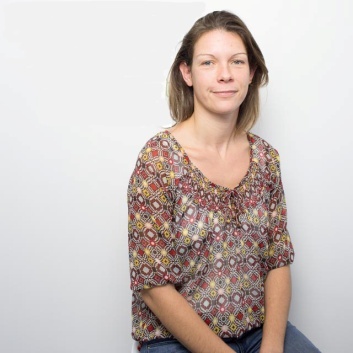 Specialized in Tourism and travel, hospitality, website translationBorn 26/02/1980 in France					E mail: mbouyer2000@yahoo.fr				Tel: +34 692898910Educational background:1999. Degree in Tourism: BTS Tourisme. Lycée Cordouan, Royan, France  Languages:French: native languageSpanish: fluent, speaking, reading, writing. Daily personal and professional useEnglish: fluent, speaking, reading, writing. Daily personal and professional useProfessional experience:● From January 2015: touristic texts translation for K.M. Alarabi, SL agency http://www.kmalarabi.com (touristic information websites, events, restaurants, hotels…)● From March 2015: touristic texts translation for Carolina López Traducciones agency http://carolinalopeztraducciones.com/ (touristic information websites, hotels, articles…)● From 2007: Customer service agent- Only-apartments, S.A. (Short term rentals online agency)
-Customer service in English, Spanish, French-French translations for mailing and website information and contents● Previously, I have been working in tourism since 2000 in several countries and jobs (guide, tour operator representative, tour company receptionist, hotel concierge…)Other information:LinkedIn profile: https://www.linkedin.com/in/magalibouyerTranslation software: SDL Trados StudioMember of Asetrad (Asociación Española de Traductores, Correctores e Intérpretes: Spanish Association of Translators, Correctors and Interpreters)Translation, revisionStay in other country: Dominican Republic residence from 2000 to 2006, Spain residence since 2007Minimum rate for general texts: 0.05€/wordAccepted payments: bank transfer, PayPal